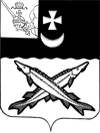 КОНТРОЛЬНО-СЧЕТНАЯ КОМИССИЯ БЕЛОЗЕРСКОГО МУНИЦИПАЛЬНОГО РАЙОНА161200, Вологодская область, г. Белозерск, ул. Фрунзе, д.35,оф.32тел. (81756)  2-32-54,  факс (81756) 2-32-54,   e-mail: krk@belozer.ruЗАКЛЮЧЕНИЕна проект решения Представительного Собрания округа «Об утверждении прогнозного плана (программы) приватизации имущества Белозерского муниципального округа на 2023 - 2025 годы»от 21 ноября 2022 годаЭкспертиза проекта проведена на основании статьи 157 Бюджетного кодекса РФ, пункт 2 статьи 9 Федерального закона  № 6-ФЗ «Об общих принципах организации и деятельности контрольно-счетных органов субъектов Российской Федерации и муниципальных образований», пункта 9.1 статьи 9 Положения о контрольно-счетной комиссии Белозерского муниципального района, утвержденного решением Представительного Собрания Белозерского муниципального района от 18.01.2022 № 1, пункта 1.9 плана работы контрольно-счетной комиссии Белозерского муниципального района на 2022 год.Цель финансово-экономической экспертизы: Определение соответствия положений, изложенных в проекте программы, действующим нормативным правовым актам Российской Федерации, субъекта Российской Федерации и муниципального образования. Предмет финансово-экономической экспертизы: проект решения Представительного Собрания округа «Об утверждении прогнозного плана (программы) приватизации имущества Белозерского муниципального округа на 2023-2025 годы»Сроки проведения: с 21.11.2022 по 21.11.2022 Для проведения мероприятия были представлены следующие материалы:проект решения Представительного Собрания округа «Об утверждении прогнозного плана (программы) приватизации имущества Белозерского муниципального округа на 2023-2025 годы»;пояснительная записка;копия листа согласования.В  ходе проведения  экспертизы  проекта распоряжения установлено:	Проект решения подготовлен Управлением имущественных отношений Белозерского муниципального района (далее – Управление) в соответствии с п. 3.3 раздела 3 Положения об управлении и распоряжении муниципальной собственностью Белозерского муниципального района, утвержденного решением Представительного Собрания района от 16.12.2005 № 235 (в редакции от 29.08.2017 № 64).   	Согласно представленному прогнозному плану (программы) приватизации  имущества Белозерского муниципального района на 2023-2025 годы год (далее - план приватизации)  предлагается  утвердить  прогноз объемов поступлений в  бюджет округа  в сумме 3 258,0  тыс. рублей. В 2023 году планируется реализовать имущество на сумму 435,0 тыс. рублей, в 2024 году на сумму 1 400,0 тыс. рублей и в 2025 году на сумму 1 423,0 тыс. рублей.Представленный план приватизации  содержит 10 объектов недвижимости, приватизация которых планируется в отчетном периоде, а именно:1. Помещение, с кадастровым номером 35:03:0203004:57, назначение: нежилое, общей площадью 64,8 кв.м., этаж 1, расположенное в здании по адресу Белозерский район, д. Митино, д.20  является собственностью Белозерского муниципального округа. Данный объект включен в план приватизации с 2019 года. В 2019 году по первоначальной стоимости 87,0  тыс. рублей помещение не продано. В 2021  году проведен открытый аукцион, начальная цена 74,0 тыс. рублей. В 2022 голу дважды проведен аукцион посредством публичной продажи, т.е. при снижении рыночной цены объектов приблизительно на 50% минимальная цена -37,0 тыс. рублей аукционы не состоялись, т.к. не поступило заявок. В ходе продажи  посредством публичного предложения, аукциона, без объявления цены  предполагаемый  доход в  бюджет округа составит 74,0 тыс. рублей.2. Здание с кадастровым номером 35:03:0203022:457, назначение: нежилое, площадью 1249,3 кв.м, количество этажей 2 и расположенный под зданием земельный участок с кадастровым номером 35:03:0203022:1091, площадью 1534 кв.м., категория земель: земли населенных пунктов, разрешенное использование: жилая застройка. Объект недвижимости расположен на территории Куностьского сельского поселения, не используется  для решения вопросов местного значения, является собственностью Белозерского муниципального округа. Данный объект включен в план приватизации с 2016 года. В 2016 году здание по первоначальной цене 496,0 тыс. рублей не продано, в 2017 году по цене 459,0 тыс. рублей не продано, в 2018 году по цене 229,5 тыс. рублей не продано, в 2019 году по цене 229,5 тыс. рублей не продано, в 2020 году по минимальной цене 229,5 тыс. рублей не продано. В 2021 году проведен открытый аукцион, по начальной цене- 250,0 тыс. рублей. В 2022 году дважды проведен аукцион посредством публичной продажи, т.е. при снижении рыночной цены объектов приблизительно на 50%, минимальная цена- 125,0 тыс. рублей - аукционы не состоялись, не поступило заявок. Планируется  продажа  посредством публичного предложения, без объявления цены, аукцион.  Предполагаемый  доход в  бюджет округа составит  250,0 тыс. рублей.3. Здание столовой (бывшее здание интерната), с кадастровым номером 35:03:0302015:301, назначение: предприятие общественного питания, общей площадью 241,8 кв.м. и расположенный под зданием земельный участок с кадастровым номером 35:03:0302015:621, площадью  1 500 кв.м., категория земель: земли населенных пунктов, разрешенное использование: для обслуживания и эксплуатации объекта образования. Объект недвижимости находится по адресу Белозерский район, п. Лаврово, ул. Великосельская, д.5, не используется  для решения вопросов местного значения, является собственностью Белозерского муниципального округа.Данный объект включен в план приватизации с 2019 года.  По начальной цене 108,0 тыс. рублей в 2019 году объект не продан. В 2021 году проведен открытый аукцион по начальной цене 92,0 тыс. рублей. В 2022 году дважды проведен открытый аукцион и один раз посредством публичной продажи, т.е. при снижении рыночной цены объектов приблизительно на 50%, минимальная цена 46,0 тыс. рублей, аукционы не состоялись, не поступило заявок. Планируется  продажа  посредством публичного предложения, аукцион, без объявления цены. Предполагаемый  доход в   бюджет округа составит 92,0 тыс. рублей.4. Здание бывшей Мегринской основной общеобразовательной школы, с кадастровым номером 35:03:0203009:147, общей площадью 494,2 кв.м., назначение – школьное инв. №5546; здание котельной, с кадастровым номером 35:03:0203009:493, общей площадью 17,5 кв.м., назначение - нежилое, 1-этажный, инв. №5546-Б, лит. Б; земельный участок с кадастровым номером 35:03:0203009:459, площадью 6 113 кв.м., категория земель: земли населённых пунктов, разрешенное использование: земельные участки образовательных учреждений. Объект недвижимости находится по адресу Белозерский район, п. Мегринский, ул. Центральная, д.101, не используется  для решения вопросов местного значения, является собственностью Белозерского муниципального округа.В 2022 году дважды проведен открытый аукцион и один раз посредством публичной продажи,  т.е. при снижении рыночной цены объектов приблизительно на 50%, минимальная цена 146,0 тыс. рублей, аукционы не состоялись, не поступило заявок. Планируется  продажа  посредством публичного предложения, без объявления цены, аукцион. Предполагаемый  доход в бюджет округа 292,0 тыс. рублей.	5. Здание мастерских, с кадастровым номером №35:03:0302015:302,  общей площадью 105,1 кв.м., назначение – школьное, этажность – 1, инв. №4940-В, литер. +В, и расположенный под зданием земельный участок с кадастровым номером 35:03:0302015:622, площадью 1500 кв.м., категория земель: земли населённых пунктов, разрешенное использование: для обслуживания и эксплуатации объекта образования. Объект недвижимости находится по адресу Белозерский район, п. Лаврово, ул. Великосельская, д.5, не используется  для решения вопросов местного значения, является собственностью Белозерского муниципального района.Данный объект включен в план приватизации с 2018 года. В 2018 году объект по первоначальной цене 51,0 тыс. рублей не продан.  В 2019 году по минимальной цене 25,5 тыс. рублей объект не продан. В 2021 проведен открытый аукцион по начальной цене 49,0 тыс. рублей. В 2022 году дважды проведен открытый аукцион и один раз продажа посредством  публичного предложения, т.е. при снижении рыночной цены объектов приблизительно на 50% , минимальная цена 24,5 тыс. рублей, аукционы не состоялись, не поступило заявок. Планируется  продажа  посредством публичного предложения, без объявления цены, аукцион. Предполагаемый  доход  в бюджет округа 49,0 тыс. рублей.6. Нежилое здание – больница, с кадастровым номером 35:03:0302015:284, общей площадью 399,1 кв.м., инв.№ 4937, и расположенный под зданием земельный участок с кадастровым номером 35:03:0302015:618, площадью 2 569 кв.м., категория земель: земли населённых пунктов, разрешенное использование: земельные участки, предназначенные для размещения объектов здравоохранения. Объект недвижимости находится по адресу Белозерский район, п. Лаврово, ул. Больничная, д.2, не используется  для решения вопросов местного значения, является собственностью Белозерского муниципального округа.Данный объект включен в план приватизации с 2019 года. В 2019 году по первоначальной цене 239,0 тыс. рублей объект не продан. Продажа  посредством публичного предложения по минимальной цене 119,5 тыс. рублей. В 2021 году проведен открытый аукцион по начальной цене 220,0 тыс. рублей. В 2022 году дважды проведен открытый аукцион и один раз продажа посредством публичного предложения, т.е. при снижении рыночной цены объектов приблизительно на 50%, минимальная цена 110,0 тыс. рублей. Аукционы не состоялись, не поступило заявок.  Планируется  продажа  посредством публичного предложения, без объявления цены, аукцион. Предполагаемый  доход  в бюджет округа 220,0 тыс. рублей.7. Бывшее  здание детского сада с кадастровым номером 35:03:0201027:724, общей площадью 1077,6 кв.м., назначение: школьное, литер – А, этажность - 2, инв. №5558,  и земельный участок с кадастровым номером 35:03:0201027:498 общей площадью 5421  кв.м., категория земель: земли населенных пунктов, разрешенное использование: земельные участки образовательных учреждений. Объект недвижимости находится по адресу Белозерский район, с. Зубово,  ул. Спортивная, д.1, не используется  для решения вопросов местного значения, является собственностью Белозерского муниципального округа.Данный объект включен в план приватизации с 2019 года. В 2019 году по первоначальной цене 1 156,0 тыс. рублей объект не продан. В 2020 году при  продаже посредством публичного предложения по минимальной цене 578,0 тыс. рублей объекты не проданы. В 2021 году проведен открытый аукцион по начальной цене 1 076,0 тыс. рублей. В 2022 году дважды проведен аукцион посредством публичной продажи, т.е. при снижении рыночной стоимости объектов приблизительно на 50%, минимальная цена 538,0 тыс. рублей, аукционы не состоялись, не поступило заявок.Планируется  продажа  посредством публичного предложения, без объявления цены, аукцион.  Предполагаемый  доход в  бюджет округа составит 1 076,0 тыс. рублей.8. Здание бывшей Енинской основной общеобразовательной школы, с кадастровым номером 35:03:0302015:300, общей площадью 688,7 кв.м., назначение – школьное, инв. №4940-А, литер А, этажность -1, и расположенный под зданием земельный участок с кадастровым номером 35:03:0302015:623, площадью 2 178 кв.м., категория земель: земли населённых пунктов, разрешенное использование для обслуживания и эксплуатации объекта образования. Объект недвижимости находится по адресу Белозерский район, п. Лаврово, ул. Великосельская, д.5, не используется  для решения вопросов местного значения, является собственностью Белозерского муниципального округа.Данный объект включен в план приватизации с 2018 года. В 2018 году по первоначальной цене 236,0 тыс. рублей объект не продан. В 2019 и 2020 годах по минимальной цене 118,0 тыс. рублей объект не продан. В 2021 году в ходе открытого аукциона по цене 215,0 тыс. рублей не продан. В 2022 году дважды проведен открытый аукцион и один раз посредством публичного предложения, т.е. при снижении рыночной цены объектов приблизительно на 50%, минимальная стоимость 107,5 тыс. рублей. Аукционы не состоялись, заявок не поступило. Планируется  продажа  посредством публичного предложения, без объявления цены, аукцион.  Предполагаемый  доход в  бюджет округа составит 215,0 тыс. рублей.9. Здание Мондомской средней общеобразовательной школы с кадастровым номером 35:03:0203022:255, общей площадью 1238,8 кв.м., инв. № 4867, назначение – учебно-образовательного назначения и дошкольного воспитания, литер. – А, этажность – 1,  и  здание котельной с кадастровым номером 35:03:0203022:258, общей площадью 129,1 кв.м., инв. № 4867, назначение – нежилое, литер – Б,   и расположенный под ними  земельный участок с кадастровым номером 35:03:0203022:90, общей площадью 7 383 кв.м., категория земель – земли населенных пунктов, вид разрешенного использования – земельные участки общеобразовательных школ. Объект недвижимости находится по адресу  Белозерский район, п. Нижняя Мондома, ул. Советская, д.29, не используется  для решения вопросов местного значения, является собственностью Белозерского муниципального округа.Данный объект включен в план приватизации с 2020 года. В 2020 году в ходе открытого аукциона по цене 979,0 рублей и посредством публичной продажи за 489,5 тыс. рублей объект не продан. В 2021 году объект на торги не выставлялся. В 2022 году в ходе открытого аукциона по цене 880,0 тыс. рублей и при продаже посредством публичного предложения по цене 440,0 тыс. рублей. Аукционы не состоялись, не поступило заявок.  Планируется  продажа  посредством публичного предложения, без объявления цены, аукцион.  Предполагаемый  доход в  бюджет округа составит 880,0 тыс. рублей.10. Здание физиокабинета с кадастровым номером 35:03:0201027:1448, общей площадью 109,2 кв.м., назначение – нежилое здание, этажность-1 и земельный участок с кадастровым номером  35:03:0201027:1838, общей площадью 252 кв.м., категория земель – земли населенных пунктов, вид разрешенного использования – амбулаторно-поликлиническое обслуживание. Объект недвижимости находится по адресу  Белозерский район, с/п Шольское, с. Зубово, ул. Набережная, д.1, не используется для  решения вопросов местного значения, является собственностью Белозерского муниципального округа.Объект выставляется впервые. Планируется  продажа  посредством публичного предложения, без объявления цены, аукцион.  Предполагаемый  доход в  бюджет округа составит 110,0 тыс. рублей.Оценка рыночной стоимости объектов недвижимости, впервые  включенных в план приватизации,  на момент предоставления проекта распоряжения  не проведена в целях соблюдения статьи  12 Федерального закона №178-ФЗ «О приватизации государственного и муниципального имущества».В представленном проекте плана приватизации на 2023-2025 годы  указана характеристика приватизируемого имущества, период и способ приватизации. Проект прогнозного плана приватизации  содержит  экономическое  обоснование  включения данных объектов в план приватизации.   Выводы по состоянию вопроса, в отношении которого проводится экспертиза: Нарушений законодательства при анализе представленного проекта   решения Представительного Собрания Белозерского муниципального округа    «Об утверждении прогнозного плана (программы) приватизации имущества Белозерского муниципального округа на 2023-2025 годы» не выявлено.Председатель             контрольно - счетной комиссии района                                                       Н.С. Фредериксен